GREENWOOD PUBLIC SCHOOL, ADITYAPURAM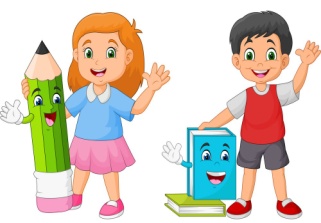 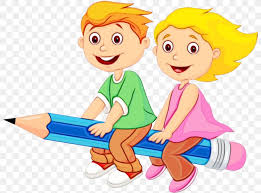 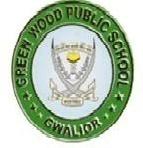 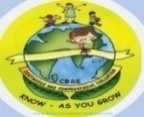 OUR MOTTO - DEVELOPMENT WITH DELIGHTSYLLABUS FOR THE MONTH OF AUGUST (2020-21) CLASS-NURSERY GREENWOOD PUBLIC SCHOOL, ADITYAPURAMOUR MOTTO - DEVELOPMENT WITH DELIGHTSYLLABUS FOR THE MONTH OF AUGUST (2020-21) CLASS-LKG GREENWOOD PUBLIC SCHOOL, ADITYAPURAMOUR MOTTO - DEVELOPMENT WITH DELIGHTSYLLABUS FOR THE MONTH OF AUGUST (2020-21) CLASS-UKG SUBJECTSEnglish Oral: Moon , One , Two Buckle my Shoe , Once I caught a fish alive.         Written: D, E, F, G, H, I, Fill in the missing letter, what comes after , match the following , write the first letter of the picture , Revision A to I.Holiday HW: Page No:2-6                                                                       Recognition: A-I Oral: Moon , One , Two Buckle my Shoe , Once I caught a fish alive.         Written: D, E, F, G, H, I, Fill in the missing letter, what comes after , match the following , write the first letter of the picture , Revision A to I.Holiday HW: Page No:2-6                                                                       Recognition: A-I Hindi 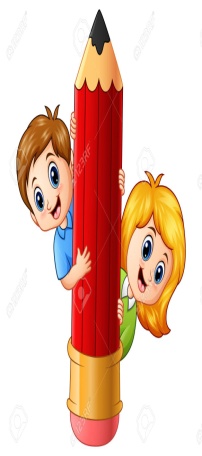 Oral:  कवितायेँ - चिड़िया ,घडी , अच्छी शिक्षा         Written: स्वर (उ से ऐ ) तक , अक्षर का अक्षर से मिलान कीजिये , जोड़ी मिलाइये , चित्र  पहचानकर सही अक्षर पर गोला लगाइए  , पुनः अभ्यास (अ से ऐ) तक    Holiday HW: Page No: 14-17                                                                       Recognition: अक्षर (अ से ऐ) तकOral:  कवितायेँ - चिड़िया ,घडी , अच्छी शिक्षा         Written: स्वर (उ से ऐ ) तक , अक्षर का अक्षर से मिलान कीजिये , जोड़ी मिलाइये , चित्र  पहचानकर सही अक्षर पर गोला लगाइए  , पुनः अभ्यास (अ से ऐ) तक    Holiday HW: Page No: 14-17                                                                       Recognition: अक्षर (अ से ऐ) तकMathsOral: Counting 1-10        Written: Numbers -4-7 , Match The Following , Count And write , Count And Match .Revision Numbers-1-7.Holiday HW: Page no:26-30                                                                        Oral: Counting 1-10        Written: Numbers -4-7 , Match The Following , Count And write , Count And Match .Revision Numbers-1-7.Holiday HW: Page no:26-30                                                                        G.K.Oral: Flowers Name , Birds Name , Vegetables NamesMeans of Transport (Land /Air /Water)Oral: Flowers Name , Birds Name , Vegetables NamesMeans of Transport (Land /Air /Water)DrawingPage no : 14-17Page no : 14-17Conversation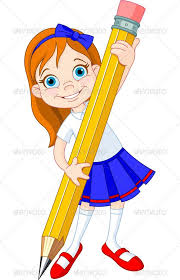 English Conversation1. In which class do you study?Ans-I study in Nursery class.2. What is the name of your school?Ans-The name of my school is Greenwood Public School.3. What is the name of your class teacher?Ans-My class teacher’s name is Mrs.Purvi.4. Where do you live?Ans-I live in Gwalior.Hindi Conversationप्रश्न 1. आप कौन सी कक्षा  में  पढ़ते हो? उत्तर-  में  नर्सरी कक्षा में  पढ़ता / पढ़ती हूँ!प्रश्न 2. आपके स्कूल का क्या नाम है?उत्तर-  मेरे स्कूल का  नाम ग्रीनवुड पब्लिक स्कूल  है!प्रश्न 3. आपकी कक्षा अध्यापिका  का क्या नाम है  ?उत्तर-  मेरी कक्षा अध्यापिका  का  नाम पूर्वी मैडम  है  !प्रश्न 4. आप कहाँ रहते हैं?उत्तर-  मैं ग्वालियर में रहता / रहती  हूँ!SUBJECTSEnglish Rhymes  oral  : Donkey , Donkey , Little Tee Wee , It’s raining .Reading  : Alphabet Sounds (a-r) page no 7-15Written :  Small Cursive Letters j-r , What Comes Before , Match the Following , Tick ( √ ) the Picture according to the letter , fill in the missing letters , Revision (a-r) Workbook  : Page no 16-21Holiday HW: page no 2-8Rhymes  oral  : Donkey , Donkey , Little Tee Wee , It’s raining .Reading  : Alphabet Sounds (a-r) page no 7-15Written :  Small Cursive Letters j-r , What Comes Before , Match the Following , Tick ( √ ) the Picture according to the letter , fill in the missing letters , Revision (a-r) Workbook  : Page no 16-21Holiday HW: page no 2-8Hindi Rhymes  oral : कवितायेँ - कक्षा में जमकर पढ़ना , सर्दी बहुत सताती  हैं , बंदर बैठा डाल परReading  : व्यंजन वर्ण (क से न तक) अनमोल शब्द page no 5-8Written:  व्यंजन वर्ण (ट से न ) तक और क से न तक पुनः अभ्यास , अक्षर से अक्षर का मिलान कीजिये , चित्र देखकर प्रथम वर्ण लिखिए , जोड़ी मिलाइये ,  चित्र पहचानकर सही अक्षर पर गोला लगाइए!Holiday HW :Page no 17,18,19.Rhymes  oral : कवितायेँ - कक्षा में जमकर पढ़ना , सर्दी बहुत सताती  हैं , बंदर बैठा डाल परReading  : व्यंजन वर्ण (क से न तक) अनमोल शब्द page no 5-8Written:  व्यंजन वर्ण (ट से न ) तक और क से न तक पुनः अभ्यास , अक्षर से अक्षर का मिलान कीजिये , चित्र देखकर प्रथम वर्ण लिखिए , जोड़ी मिलाइये ,  चित्र पहचानकर सही अक्षर पर गोला लगाइए!Holiday HW :Page no 17,18,19.MathsRhymes  Oral : Counting 1-100 , Table of 3 , Numbers Names 1-10 , Backward counting from 20-1.Written  :  Forward Counting 51-100 and revision of 1-100 , Reverse Counting from 20-01 , Table of 2 , What comes before , Count and Match , Book (Happy Maths): page no 23-31Holiday HW :Page no 30-35Rhymes  Oral : Counting 1-100 , Table of 3 , Numbers Names 1-10 , Backward counting from 20-1.Written  :  Forward Counting 51-100 and revision of 1-100 , Reverse Counting from 20-01 , Table of 2 , What comes before , Count and Match , Book (Happy Maths): page no 23-31Holiday HW :Page no 30-35DrawingBook (Draw and Create ) page no 13-20Book (Draw and Create ) page no 13-20G.K.Fruits , Vegetables and FlowersMeans of Transport (Land /Air /Water)Fruits , Vegetables and FlowersMeans of Transport (Land /Air /Water)ConversationEnglish ConversationQ-1. When do we celebrate Independence day?Ans-15th August .Q-2. Name the national flag of India?Ans- TricolourQ-3. What is the name of our national song.Ans-Vande Mataram.Q-4. Who is the current Prime Minister of India?Ans-Mr.Narendra Modi.Q-5. What is the other name of India?Ans-Hindustan Bharat.Hindi Conversationप्रश्न 1. भारत अपना स्वतंत्रता दिवस कब मनाता हैं ?उत्तर-  15 अगस्त प्रश्न 2. भारत में सबसे बड़ी नदी कौन सी हैं ?उत्तर-  गंगा प्रश्न 3. हमारा राष्ट्रगान  कौन सा हैं ?उत्तर-  जन गण मन प्रश्न 4. हमारे राष्ट्रध्वज में कितने रंग होते हैं ?उत्तर-  हमारे राष्ट्रध्वज में तीन  रंग होते हैं !प्रश्न 5. कृष्ण  जी का जन्म कहाँ हुआ था ?उत्तर-  मथुराSUBJECTSEnglish Oral:   My kite ducks , little boy blue.    Written:  vowel sounds “i” vowel sound “o” vowel sound “u”.Workbook : Page 12 to 16 (Happy Letters)Page 11,14,16,18 (let’s learn English) Hindi Oral:   मोबाइल फ़ोन , जीवन सुधरेगा , परियों की रानी , आज हमारी छुट्टी हैं , मात्रा परिचय , बारहखड़ी !    Written:  पाठ-9 ( आ की मात्रा )  पाठ-10 ( इ की मात्रा )Workbook : Page 13 – 14 ( स्वर वाटिका अभ्यास )MathsOral:  Numbers Name 21-30 , Table of 4,5,6 Counting From 101 -150 .     Written:  Counting from 101-150 , Table of 4 and 5 Numbers Name 21-30 , Back Counting 50-1 Workbook :Page No 13-20 ( Maths Mania )EVSOral: Good Manners , Five Magical Words , Good  Habits        Written:  Chapter-3 (Some Exercise , My School)Chapret-4 (Our Neighbourhood)DrawingKitchen Articles , Classroom , In The ParkG.K.Page no 13 and 14My Activity BookEnglish: Page no 2-10 Hindi: Page no 34-40 Page no 66-69 and 79-81ConversationEnglish ConversationQ-1. When do we celebrate Independence day?Ans-15th August .Q-2. Name the national flag of India?Ans- TricolourQ-3. What is the name of our national song.Ans-Vande Mataram.Q-4. Who is the current Prime Minister of India?Ans-Mr.Narendra Modi.Q-5. What is the other name of India?Ans-Hindustan Bharat.Hindi Conversationप्रश्न 1. भारत अपना स्वतंत्रता दिवस कब मनाता हैं ?उत्तर-  15 अगस्त प्रश्न 2. भारत में सबसे बड़ी नदी कौन सी हैं ?उत्तर-  गंगा प्रश्न 3. हमारा राष्ट्रगान  कौन सा हैं ?उत्तर-  जन गण मन प्रश्न 4. हमारे राष्ट्रध्वज में कितने रंग होते हैं ?उत्तर-  हमारे राष्ट्रध्वज में तीन  रंग होते हैं !प्रश्न 5. कृष्ण  जी का जन्म कहाँ हुआ था ?उत्तर-  मथुरा